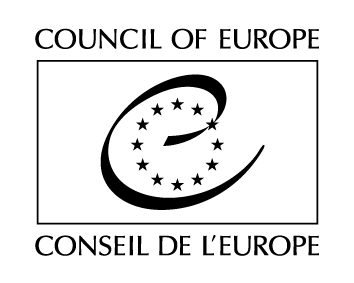 Serija pogodb Sveta Evrope - št. 164Konvencija o varstvu človekovih pravic in dostojanstva človeškega bitja v zvezi z uporabo biologije in medicine: Konvencija o človekovih pravicah v zvezi z biomedicino(Uradni list RS, št. 70/1998 z dne 16. 10. 1998)PreambulaDržave članice Sveta Evrope, druge države in Evropska skupnost, podpisnice te konvencije, so seob upoštevanju Splošne deklaracije o človekovih pravicah, ki jo je 10. decembra 1948 razglasila Generalna skupščina Združenih narodov;ob upoštevanju Konvencije o varstvu človekovih pravic in temeljnih svoboščin z dne 4. novembra 1950;ob upoštevanju Evropske socialne listine z dne 18. oktobra 1961;ob upoštevanju Mednarodnega pakta o državljanskih in političnih pravicah ter Mednarodnega pakta o ekonomskih, socialnih in kulturnih pravicah z dne 16. decembra 1966;ob upoštevanju Konvencije o varstvu posameznikov glede na avtomatsko obdelavo osebnih podatkov z dne 28. januarja 1981;tudi ob upoštevanju Konvencije o otrokovih pravicah z dne 20. novembra 1989;glede na to, da ima Svet Evrope za cilj ustvariti tesnejšo povezanost med svojimi članicami in da je eden od načinov za doseganje tega cilja ohranjanje in nadaljnje uresničevanje človekovih pravic in temeljnih svoboščin;ker se zavedajo vse hitrejšega razvoja v biologiji in medicini;prepričane, da je treba spoštovati človeka kot posameznika in kot pripadnika človeške vrste, in ker priznavajo pomen zagotavljanja dostojanstva človeškega bitja;ker se zavedajo, da bi neustrezna uporaba biologije in medicine lahko privedla do dejanj, ki bi ogrozila človekovo dostojanstvo;ker trdijo, da je treba napredek v biologiji in medicini uporabiti v korist sedanjih in prihodnjih generacij;ker poudarjajo potrebo po mednarodnem sodelovanju, zato da bo vse človeštvo lahko imelo koristi od biologije in medicine;ker se zavedajo pomena spodbujanja javne razprave o vprašanjih, ki se zastavljajo v zvezi z uporabo biologije in medicine, in o odgovorih, ki jih je treba dati nanje;v želji, da vse pripadnike družbe spomnijo na njihove pravice in odgovornosti;ob upoštevanju dela Parlamentarne skupščine na tem področju, vključno s Priporočilom št. 1160 (1991) o pripravi konvencije o bioetiki;odločene, da v zvezi z uporabo biologije in medicine sprejmejo ukrepe, potrebne za zaščito dostojanstva človeka ter temeljnih pravic in svoboščin posameznika,sporazumele o naslednjem:I. poglavje - splošne določbe
1. členNamen in predmetPogodbenice te konvencije varujejo dostojanstvo in identiteto vseh človeških bitij in vsakomur brez razlikovanja jamčijo spoštovanje njegove duševne in telesne nedotakljivosti in drugih pravic in temeljnih svoboščin v zvezi z uporabo biologije in medicine.Vsaka pogodbenica sprejme v svojo notranjo zakonodajo ukrepe, potrebne za uresničitev določb te konvencije.
 2. členPrvenstvo človeškega bitjaKoristi in skrb za človeka morajo prevladovati nad izključno koristjo družbe ali znanosti.
 3. členPravična dostopnost zdravstvenega varstvaPogodbenice ob upoštevanju zdravstvenih potreb in razpoložljivih virov sprejmejo ustrezne ukrepe, da v okviru svoje jurisdikcije zagotovijo pravično dostopnost zdravstvenega varstva ustrezne kakovosti. 
 4. členPoklicne normeVsak zdravstveni poseg, vključno z raziskavami, se mora opraviti v skladu s poklicnimi dolžnostmi in normami.II. poglavje - privolitev
5. členSplošno praviloZdravstveni poseg se sme opraviti šele potem, ko je bila oseba, ki jo to zadeva, o njem poučena in je vanj prostovoljno privolila. To osebo je treba predhodno ustrezno poučiti o namenu in naravi posega kot tudi o njegovih posledicah in tveganjih.Oseba, ki jo to zadeva, lahko privolitev kadar koli svobodno prekliče.
 6. členVarstvo oseb, ki niso sposobne privoliti1. Ob upoštevanju 17. in 20. člena se sme poseg opraviti na osebi, ki ni sposobna privoliti, le v njeno neposredno korist.2. Kadar mladoletna oseba po zakonu ni sposobna privoliti v poseg, se sme poseg opraviti samo z dovoljenjem njenega zastopnika ali zavoda ali osebe ali organa, kot je določeno z zakonom.Mnenje mladoletne osebe se sorazmerno z njeno starostjo in stopnjo zrelosti upošteva kot vedno bolj odločilni dejavnik.3. Kadar odrasla oseba zaradi duševne nesposobnosti, bolezni ali podobnih razlogov po zakonu ni sposobna privoliti v poseg, se sme poseg opraviti le z dovoljenjem njenega zastopnika ali zavoda ali osebe ali organa, kot je določeno z zakonom. Posameznika, ki ga to zadeva, je treba v največji možni meri pritegniti v postopek pridobitve dovoljenja.4.   Zastopnika, zavod, osebo ali organ, ki so omenjeni v 2. in 3. odstavku tega člena, je treba poučiti pod enakimi pogoji, kot je navedeno v 5. členu. 5. Dovoljenje, predvideno v 2. in 3. odstavku tega člena, je mogoče v korist osebe, ki jo to zadeva, kadar koli preklicati.
 7. členVarstvo oseb z duševnimi motnjamiOsebi s hudo duševno motnjo se sme brez njene privolitve opraviti poseg z namenom zdravljenja te motnje le, kadar bi opustitev takšnega zdravljenja verjetno znatno škodovala njenemu zdravju; pri tem je treba upoštevati varovalne pogoje, ki jih predpisuje zakon, vključno s postopki za nadzor, kontrolo in pritožbo.
 8. členNujna stanjaKadar zaradi nujnega stanja ni mogoče dobiti ustrezne privolitve, se sme takoj opraviti vsak medicinsko potreben poseg v korist zdravja posameznika, ki ga to zadeva.
 9. členPredhodno izražene željeUpoštevajo se želje, ki jih je glede zdravniškega posega predhodno izrazil bolnik, ki ob posegu ni sposoben izraziti svoje volje.III. poglavje - zasebnost in pravica do obveščenosti
10. členZasebnost in pravica do obveščenosti1. Vsakdo ima pravico do spoštovanja zasebnosti, ko gre za podatke o njegovem zdravju.2. Vsakdo ima pravico zvedeti za vsak podatek, pridobljen o njegovem zdravju. Spoštovati pa je treba tudi željo posameznika, da se mu ti podatki ne povedo.3. Izjemoma se lahko uresničevanje pravic iz 2. odstavka tega člena zaradi koristi bolnika zakonsko omeji.IV. poglavje - človeški genom
11. členNerazlikovanjePrepovedana je vsaka oblika zapostavljanja posameznika na podlagi njegove genetske dediščine.
 12. členNapovedne genetske preiskavePreiskave, ki lahko napovedo dedne bolezni ali omogočajo določiti nosilstvo gena, odgovornega za bolezen, ali odkriti genetsko nagnjenost ali dovzetnost za bolezen, se smejo opravljati le za zdravstvene namene ali za znanstvene raziskave v zdravstvene namene in samo ob ustreznem genetskem svetovanju.
 13. členPosegi na človeškem genomuPoseg, karerega namen je spremeniti človeški genom, se sme opraviti le za preventivne, diagnostične ali terapevtske namene, in to samo, če njegov cilj ni uvesti kakršne koli spremembe v genom potomcev. 
 14.  členPrepoved izbire spolaMetode oploditve z medicinsko pomočjo se ne smejo uporabiti za izbiro spola bodočega otroka, razen če naj bi se s tem izognili hudi dedni bolezni, vezani na spol.V. poglavje - znanstveno raziskovanje
15. členSplošno praviloZnanstveno raziskovanje na področju biologije in medicine je svobodno ob upoštevanju določb te konvencije in drugih pravnih določb, ki zagotavljajo varstvo človeka.
 16. členVarstvo oseb, na katerih se opravljajo raziskave1.   Raziskave na ljudeh se smejo opravljati le, če so izpolnjeni vsi naslednji pogoji:i) da raziskave na ljudeh ni mogoče nadomestiti z drugo, podobno uspešno raziskavo,ii) da nevarnosti, ki jim utegne biti izpostavljena oseba, niso v nesorazmerju z možnimi koristmi raziskave,iii) da je načrt raziskave odobril pristojni organ, potem ko je neodvisno proučil njeno znanstveno vrednost, pretehtal pomembnost cilja raziskave in z vidika več različnih strok ocenil njeno etično sprejemljivost,iv) da je oseba, na kateri se bo opravljala raziskava, seznanjena s svojimi pravicami in jamstvi, ki jih predvideva zakon za njeno varstvo,v) da je bila privolitev, določena s 5. členom, dana izrecno, posebej v ta namen in je dokumentirana. Ta privolitev se lahko kadar koli svobodno prekliče.
 17. členVarstvo oseb, ki niso sposobne privoliti v raziskavo1. Raziskava na osebi, ki ni sposobna privoliti v skladu s 5. členom, se sme opravljati le, če so izpolnjeni vsi naslednji pogoji:i) da so izpolnjeni pogoji, navedeni v pododstavkih i) do iv) 16. člena, ii)  da je od izsledkov raziskave mogoče pričakovati resnično in neposredno korist za njeno zdravje,iii) da primerljivo uspešne raziskave ni mogoče opraviti na osebah, ki so sposobne privoliti,iv)  da je bilo dovoljenje, določeno s 6. členom, dano posebej v ta namen in pisno inv)   da oseba, ki jo to zadeva, ne nasprotuje.2.   Izjemoma in pod varovalnimi pogoji, ki jih predpisuje zakon, se lahko dovoli raziskava, od izsledkov katere ni mogoče pričakovati neposredne koristi za zdravje osebe, ki jo to zadeva, če so izpolnjeni pogoji, navedeni v pododstavkih i), iii), iv) in v) prvega odstavka tega člena, in naslednji dodatni pogoji:i) da je cilj raziskave z znatno boljšim znanstvenim razumevanjem stanja, bolezni ali motnje posameznika prispevati k izsledkom, ki bodo naposled lahko koristili osebi, ki jo to zadeva, ali drugim osebam enake starostne skupine ali osebam, ki imajo enako bolezen ali motnjo ali so v enakem stanju, ii)  da raziskava pomeni minimalno nevarnost in minimalno obremenitev za osebo, ki jo to zadeva.
 18. členRaziskave na zarodkih in vitro1. Kadar zakon dopušča raziskave na zarodkih zunaj materinega   telesa (in vitro), mora zagotaviti ustrezno varstvo zarodka.2. Ustvarjanje človeških zarodkov v raziskovalne namene je prepovedano.VI. poglavje -Odvzem organov in živih tkiv darovalcem zaradi presaditve
19. členSplošno pravilo1. Organi ali tkiva se smejo živemu darovalcu odvzeti zaradi presaditve samo za zdravljenje prejemnika in kadar ni na voljo primernega organa ali tkiva umrle osebe niti nobenega drugega možnega načina zdravljenja, ki bi bil primerljivo uspešen. 2. Potrebna privolitev, določena s 5. členom, mora biti dana izrecno in posebej v ta namen bodisi pisno ali pred uradnim organom.
 20. členVarstvo oseb, ki niso sposobne privoliti v odvzem organa1. Organ ali tkivo se ne sme odvzeti osebi, ki ni sposobna privoliti v skladu s 5. členom.2. Izjemoma in  pod varovalnimi pogoji, ki jih predpisuje zakon, se sme dovoliti odvzem obnovljivega tkiva osebi, ki ni sposobna privoliti, če so izpolnjeni naslednji pogoji:i) da ni na voljo nobenega biološko primernega darovalca, ki je sposoben privoliti,ii)  da je prejemnik brat ali sestra darovalca,iii) da gre za darovanje, ki lahko reši življenje prejemnika,iv)  da je bilo dovoljenje, določeno v 2. in 3. odstavku 6. člena, dano posebej v ta namen in pisno v skladu z zakonom in z odobritvijo pristojnega organa inv)   da možni darovalec ne nasprotuje.VII. poglavje - prepoved pridobivanja premoženjske koristi in razpolaganje z deli človeškega telesa deli človeškega telesa
21. členPrepoved pridobivanja premoženjske koristiČloveško telo in njegovi deli sami po sebi ne smejo biti predmet pridobivanja premoženjske koristi.
 22. členRazpolaganje z odvzetim delom človeškega telesaKadar je bil pri nekem posegu odvzet kak del človeškega telesa, se lahko shrani in uporabi za kak drug namen, kot je bil odvzet, samo če je to storjeno skladno z ustreznimi postopki poučitve in privolitve.VIII. poglavje - kršenje določb konvencije
23. členKršenje pravic ali načelPogodbenice zagotavljajo primerno sodno varstvo za takojšnjo preprečitev ali ustavitev nezakonitega kršenja pravic in načel, opredeljenih v tej konvenciji.
 24. členOdškodnina za neupravičeno škodoOseba, ki je zaradi posega utrpela neupravičeno škodo, ima pod pogoji in na način, ki ga določa zakon, pravico do pravične odškodnine.
 25. členSankcijePogodbenice zagotovijo ustrezne sankcije, ki jih je treba uporabiti, če se kršijo določbe te konvencije.IX. poglavje - razmerje med to konvencijo in drugimi predpisi
26. členOmejitve pri uresničevanju pravic1. Uresničevanje pravic in zaščitnih določb, ki jih vsebuje ta konvencija, se sme omejevati samo s takimi omejitvami, ki so predpisane z zakonom in so v demokratični družbi potrebne za javno varnost, preprečevanje kaznivih dejanj, za varovanje zdravja ljudi ali za varstvo pravic in svoboščin drugih. 2. Omejitve iz prejšnjega odstavka tega člena se ne smejo uveljavljati za 11., 13., 14., 16., 17., 19., 20. in 21. člen.
 27. členŠirše varstvoNobena določba konvencije se ne sme razlagati tako, kot da omejuje ali drugače prizadene možnost kake pogodbenice, da zagotovi širše varstvo glede uporabe biologije in medicine, kot ga predpisuje ta konvencija.X. poglavje - javna razprava
28. členJavna razpravaPogodbenice konvencije poskrbijo za primerno javno razpravo o temeljnih vprašanjih, ki jih porajajo razvojni dosežki biologije in medicine, še zlasti z medicinskega, družbenega, gospodarskega, etičnega in pravnega vidika in tudi za ustrezno posvetovanje o njihovi možni uporabi.XI. poglavje - razlaga in spremljanje izvajanja konvencije
29. členRazlaga konvencijeEvropsko sodišče za človekove pravice lahko - brez neposrednega sklicevanja na konkreten postopek, ki teče pred kakim sodiščem - da svetovalna mnenja o pravnih vprašanjih, ki se nanašajo na razlago konvencije, in sicer na zaprosilo:-  vlade pogodbenice, potem ko je o tem obvestilo druge pogodbenice,-  odbora, ustanovljenega na podlagi 32. člena, ki ga sestavljajo samo predstavniki pogodbenic konvencije, na podlagi sklepa, ki je bil sprejet z dvetretjinsko večino oddanih glasov.
 30. členPoročila o izvajanju konvencijeVsaka pogodbenica mora na zahtevo generalnega sekretarja Sveta Evrope pojasniti, kako s svojo notranjo zakonodajo zagotavlja učinkovito uresničevanje katere koli določbe konvencije.XII. poglavje - protokoli
31. členProtokoliV skladu z določbami 32. člena je mogoče sprejemati protokole, katerih cilj je, da na posameznih področjih razvijajo načela, ki jih vsebuje konvencija.Protokoli bodo na voljo za podpis podpisnicam konvencije. Treba jih je ratificirati, sprejeti ali odobriti. Podpisnica ne sme ratificirati, sprejeti ali odobriti protokolov, če ni pred tem ali sočasno ratificirala, sprejela ali odobrila konvencije.XIII. poglavje - spremembe konvencije
32. členSpremembe konvencije1. Naloge, ki so po tem členu in po 29. členu dodeljene ťodboruŤ, izvaja Usmerjevalni odbor za bioetiko (CDBI) ali kateri koli drug odbor, ki ga za to določi Odbor ministrov.2. Ob upoštevanju posebnih določb 29. člena ima lahko vsaka država članica Sveta Evrope kot tudi vsaka pogodbenica konvencije, ki ni članica Sveta Evrope, svojega zastopnika in en glas v odboru, če ta odbor opravlja naloge, ki so mu bile zaupane s konvencijo. 3. Vsako državo iz 33. člena ali državo, ki je bila povabljena, da pristopi h konvenciji v skladu z določbami 34. člena, in ki ni pogodbenica konvencije, v odboru lahko zastopa opazovalec. Če Evropska skupnost ni pogodbenica, jo v odboru lahko zastopa opazovalec. 4. Da bi sledili razvoju znanosti, bo odbor ponovno presodil ustreznost konvencije najpozneje pet let po začetku njene veljavnosti, nato pa v takih presledkih, kot jih določi odbor.5. Vsak predlog za spremembo konvencije kot tudi vsak predlog za  protokol ali za spremembo protokola, ki ga predložijo pogodbenica, odbor ali Odbor ministrov, se sporoči generalnemu sekretarju Sveta Evrope, ta pa ga pošlje državam članicam Sveta Evrope, Evropski skupnosti, vsaki podpisnici, vsaki pogodbenici, vsaki državi, ki je bila povabljena k podpisu konvencije v skladu z določbami 33. člena, in vsaki državi, ki je bila povabljena, da pristopi h konvenciji v skladu z določbami 34. člena. 6. Odbor prouči predlog po preteku najmanj dveh mesecev potem, ko ga je prejel od generalnega sekretarja v skladu s 5. odstavkom tega člena. Odbor predloži besedilo, sprejeto z dvetretjinsko večino oddanih glasov, v odobritev Odboru ministrov. Po njegovi odobritvi se besedilo pošlje pogodbenicam v ratifikacijo, sprejetje ali odobritev. 7. Za tiste pogodbenice, ki so spremembo sprejele, začne ta veljati prvi dan meseca, ki sledi izteku enomesečnega obdobja po dnevu, ko je pet pogodbenic, od katerih so najmanj štiri države članice Sveta Evrope, obvestilo generalnega sekretarja, da so jo sprejele. Za vsako pogodbenico, ki spremembo sprejme pozneje, začne ta veljati prvi dan meseca, ki sledi izteku enomesečnega obdobja po dnevu, ko je ta pogodbenica obvestila generalnega sekretarja, da jo je sprejela.XIV. poglavje - končne določbe
33.  členPodpis, ratifikacija in začetek veljavnosti1. Konvencija je na voljo za podpis državam članicam Sveta Evrope, državam nečlanicam, ki so sodelovale pri njeni pripravi, in Evropski skupnosti.2. Konvencijo je treba ratificirati, sprejeti ali odobriti. Listine o ratifikaciji, sprejetju ali odobritvi se hranijo pri generalnem sekretarju Sveta Evrope.3. Konvencija začne veljati prvi dan meseca, ki sledi izteku trimesečnega obdobja po dnevu, ko je pet držav, od katerih so najmanj štiri države članice Sveta Evrope, privolilo, da jih konvencija zavezuje v skladu z določbami 2. odstavka tega člena. 4. Za vsako podpisnico, ki pozneje privoli, da jo konvencija zavezuje,  začne ta veljati prvi dan meseca, ki sledi izteku trimesečnega obdobja po dnevu deponiranja njene listine o ratifikaciji, sprejetju ali odobritvi.
 34. členDržave nečlanice1. Po začetku veljavnosti konvencije lahko Odbor ministrov Sveta Evrope po posvetovanju s pogodbenicami povabi katero koli državo nečlanico Sveta Evrope, da pristopi k tej konvenciji, in sicer na podlagi sklepa, ki ga sprejme večina, določena v odstavku d) 20. člena Statuta Sveta Evrope, in soglasnega sklepa predstavnikov držav pogodbenic, ki imajo pravico biti zastopane v Odboru ministrov. 2. Za vsako državo, ki h konvenciji pristopi, začne ta veljati prvi dan meseca, ki sledi izteku trimesečnega obdobja po dnevu deponiranja listine o pristopu pri generalnem sekretarju Sveta Evrope. 35. členOzemlja uporabe1. Vsaka podpisnica lahko ob podpisu ali ob deponiranju svoje listine o ratifikaciji, sprejetju ali odobritvi določi ozemlje ali ozemlja, na katerih se ta konvencija uporablja. Vsaka druga država lahko da enako izjavo ob deponiranju svoje listine o pristopu. 2. Vsaka pogodbenica lahko kadar koli pozneje z izjavo, naslovljeno na generalnega sekretarja Sveta Evrope, razširi uporabo konvencije na katero koli drugo ozemlje, ki je določeno v izjavi in za katerega mednarodne odnose je odgovorna ali v imenu katerega je pooblaščena prevzemati obveznosti. Za tako ozemlje začne konvencija veljati prvi dan meseca, ki sledi izteku trimesečnega obdobja po dnevu, ko je generalni sekretar prejel tako izjavo. 3. Z notifikacijo, naslovljeno na generalnega sekretarja, je mogoče umakniti vsako izjavo, dano po prejšnjih dveh odstavkih za katero koli ozemlje, določeno v taki izjavi. Umik začne veljati prvi dan meseca, ki sledi izteku trimesečnega obdobja po dnevu, ko je generalni sekretar prejel tako notifikacijo. 
 36. členPridržki1. Vsaka država in Evropska skupnost lahko ob podpisu konvencije ali deponiranju listine o ratifikaciji, sprejetju, odobritvi ali pristopu izrazi pridržek glede katere koli določbe konvencije, kolikor kak zakon, ki takrat velja na njenem ozemlju, ni skladen s to določbo. Splošni pridržki po tem členu niso dovoljeni. 2. Vsak pridržek, izražen v skladu s tem členom, mora vsebovati kratek izvleček ustreznega zakona.3. Vsaka pogodbenica, ki razširi uporabo konvencije na ozemlje, navedeno v izjavi iz 2. odstavka 35. člena, lahko za to ozemlje izrazi pridržek v skladu z določbami prejšnjih odstavkov. 4. Vsaka pogodbenica, ki je izrazila pridržek v skladu s tem členom, ga lahko umakne z izjavo, naslovljeno na generalnega sekretarja Sveta Evrope. Umik začne veljati prvi dan meseca, ki sledi izteku enomesečnega obdobja po dnevu, ko je generalni sekretar prejel tako izjavo. 
 37. členOdpoved1. Vsaka pogodbenica lahko konvencijo kadar koli odpove z notifikacijo, naslovljeno na generalnega sekretarja Sveta Evrope.2. Taka odpoved začne veljati prvi dan meseca, ki sledi izteku trimesečnega obdobja po dnevu, ko je generalni sekretar prejel notifikacijo.
 38. členNotifikacijeGeneralni sekretar Sveta Evrope uradno obvesti države članice Sveta, Evropsko skupnost, vsako podpisnico, vsako pogodbenico in vsako drugo državo, ki je bila povabljena, da pristopi h konvenciji, o:a) vsakem podpisu,b) deponiranju vsake listine o ratifikaciji, sprejetju, odobritvi ali pristopu,c) vsakem datumu začetka veljavnosti konvencije v skladu s 33. ali 34. členom,d) vsaki spremembi ali protokolu, sprejetem v skladu z 32. členom, in datumu začetka veljavnosti te spremembe ali protokola,e) vsaki izjavi, dani na podlagi določb 35. člena,f) vsakem izraženem pridržku in umiku pridržka na podlagi določb 36. člena,g) vsakem drugem dejanju, notifikaciji ali sporočilu v zvezi s to konvencijo.V potrditev tega so podpisani, ki so bili za to pravilno pooblaščeni, podpisali to konvencijo.Sklenjeno v Oviedu (Asturija) 4. aprila 1997 v angleščini in francoščini, pri čemer sta obe besedili enako verodostojni, v enem samem izvodu, ki se hrani v arhivu Sveta Evrope. Generalni sekretar Sveta Evrope pošlje overjeno kopijo vsaki državi članici Sveta Evrope, Evropski skupnosti, državam nečlanicam, ki so sodelovale pri pripravi konvencije, in vsaki državi, ki je povabljena, da pristopi k tej konvenciji.